Parlementaire vraag n°1011Van/de: Filip DEWINTER Betreft: 	“Vrijwillige terugkeer”Concernant :   “Retour volontaire”De staatssecretaris voor Asiel en Migratie, belast met Administratieve Vereenvoudiging, toegevoegd aan de minister van Veiligheid en Binnenlandse zaken,Le Secrétaire d’Etat à l’Asile et à la Migration, chargé de la Simplification Administrative, adjoint au Ministre de la Sécurité et de l’Intérieur,Theo FranckenAntwoord op de parlementaire vraag n°1011 van 12/01/2017 van de heer Filip Dewinter (N), VolksvertegenwoordigerRéponse à la question parlementaire n°1011 du 12/01/2017 de Monsieur Filip Dewinter (N), Député____________________________________________________________________Het geachte lid vindt hieronder het antwoord op zijn vraag.1. Er waren 4.267 vrijwillige terugkeerders in 2016. In bijlage vindt u de verdeling per nationaliteit. Daarbij waren er 387 vrijwillige vertrekken ihkv Dublin en 23 vrijwillige vertrekken naar een derdeland.2. In bijlage vindt u de verdeling van de vrijwillige terugkeerders in functie van hun statuut.3.  3.576 terugkeerpremies met een totale kostprijs van €809.432,86.4. In principe kan iemand, gezien het vrijwillige karakter van de terugkeer, natuurlijk nog van gedachten veranderen voor het vertrek. Anders zou er geen sprake zijn van een vrijwillige terugkeer. De kandidaten voor vrijwillige terugkeer zijn echter altijd goed geïnformeerd en zij zijn degenen die kiezen voor terugkeer. Daarom is het in de praktijk zeldzaam dat mensen op het laatste moment afzien van de terugreis. Fedasil houdt hier dan ook geen statistieken van bij.5. Fedasil leveerde belangrijke inspanningen  om de doelgroep nog beter te kunnen informeren. Zo werd de website voor vrijwillige terugkeer gelanceerd in februari 2016 en kunnen de geïnteresseerden nu al in vijf grote steden terecht om hun dossier op te starten, dankzij de opening van een vijfde terugkeerloket in Charleroi (geopend in oktober). Daarbij zijn er ook heel wat inspanningen gedaan om diensten die in contact komen met de doelgroep (ambassades en consulaten, sociale diensten en OCMW’s, politie etc.) geïnformeerd via infosessies. ____________________________________________________________________L’Honorable Membre trouvera ci-après la réponse à sa question.1. Il y a eu 4.267 retours volontaires en 2016. En annexe, vous trouvez la répartition par nationalité.D’autre part, il y avait 387 départs volontaires dans le cadre de Dubkin et 23 départs volontaires vers un pays-tiers.2. En annexe, vous trouvez la répartition des personnes retournées volontairement en fonction de leur statut.3.  3.576 primes de retour avec un coût total de 809.432,86 €.4. Sur le principe, étant donné le caractère volontaire de ces retours, une personne peut bien sûr toujours changer d’avis avant le départ. Dans le cas contraire, il ne pourrait être question de parler de retour volontaire. Cependant, les candidats au retour volontaire sont toujours correctement informés et ce sont eux qui optent pour le retour. Par conséquent, en pratique, il est rare que des personnes renoncent au dernier moment au voyage du retour. Fedasil ne tient pas les statistiques en la matière.5. Fedasil a déployé d’importants efforts pour mieux informer le groupe-cible. Ainsi le site internet pour le retour volontaire a été lancé en février 2016 et les personnes intéressées peuvent déjà ouvrir leur dossier dans cinq grandes villes, grâce à l’ouverture d’un cinquième guichet-retour à Charleroi (ouvert en octobre). Beaucoup d’efforts ont été fournis par les services pour entrer en contact avec le groupe-cible (ambassades et consulat, services sociaux et CPAS, police etc.) et de les informer via des sessions d’informations.De Staatssecretaris,	Le Secrétaire d’Etat,	Theo FRANCKEN 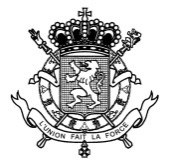 DE STAATSSECRETARIS ASIEL EN MIGRATIE, BELAST MET ADMINISTRATIEVE VEREENVOUDIGING, ADJUNCT VAN DE MINISTER VAN BINNENLANDSE ZAKEN LE SECRETAIRE D’ETAT A L’ASILE ET LA MIGRATION, CHARGE DE LA SIMPLIFICATION ADMINISTRATIVE, ADJOINT AU MINISTRE DE L’INTERIEUR Betreft : “Vrijwillige terugkeer”.Objet: « Retour volontaire »